Beste ouders en welpen,Binnenkort vertrekken we op KAMP! Voor jullie je welp voor een week aan ons overdragen, is het belangrijk dat ze goed gepakt en gezakt op de bus worden gezet. Onderaan hebben we nog eens de belangrijkste dingen opgesomd, voor een meer uitgebreide lijst kan u altijd op de Frassati facebook pagina terecht. Als er nog bijkomende vragen zijn twijfel dan zeker niet om een mailtje te sturen naar wpl@frassati.be Uniform ( aandoen bij vertrek )Lunchpakket bij vertrekIDExtra klein rugzakje Voldoende onderbroeken en sokken ( ongelukje is snel gebeurd )KnuffeltjeEvt. Enveloppen en brieven met postzegelsRegenkledijBottinen DrinkbusFluovestZwemgerief + handdoekenWasgerief Zonnecrème + zonnehoedjeMuggensprayNIETSnoep of koekjesGameboy/playstation/…Ons moekeBlackie de hondSpeelgoed dat niet op de scouts hoort ( geweren, mes, katapult, … )Tot op kamp!Een stevige linker, jullie WPL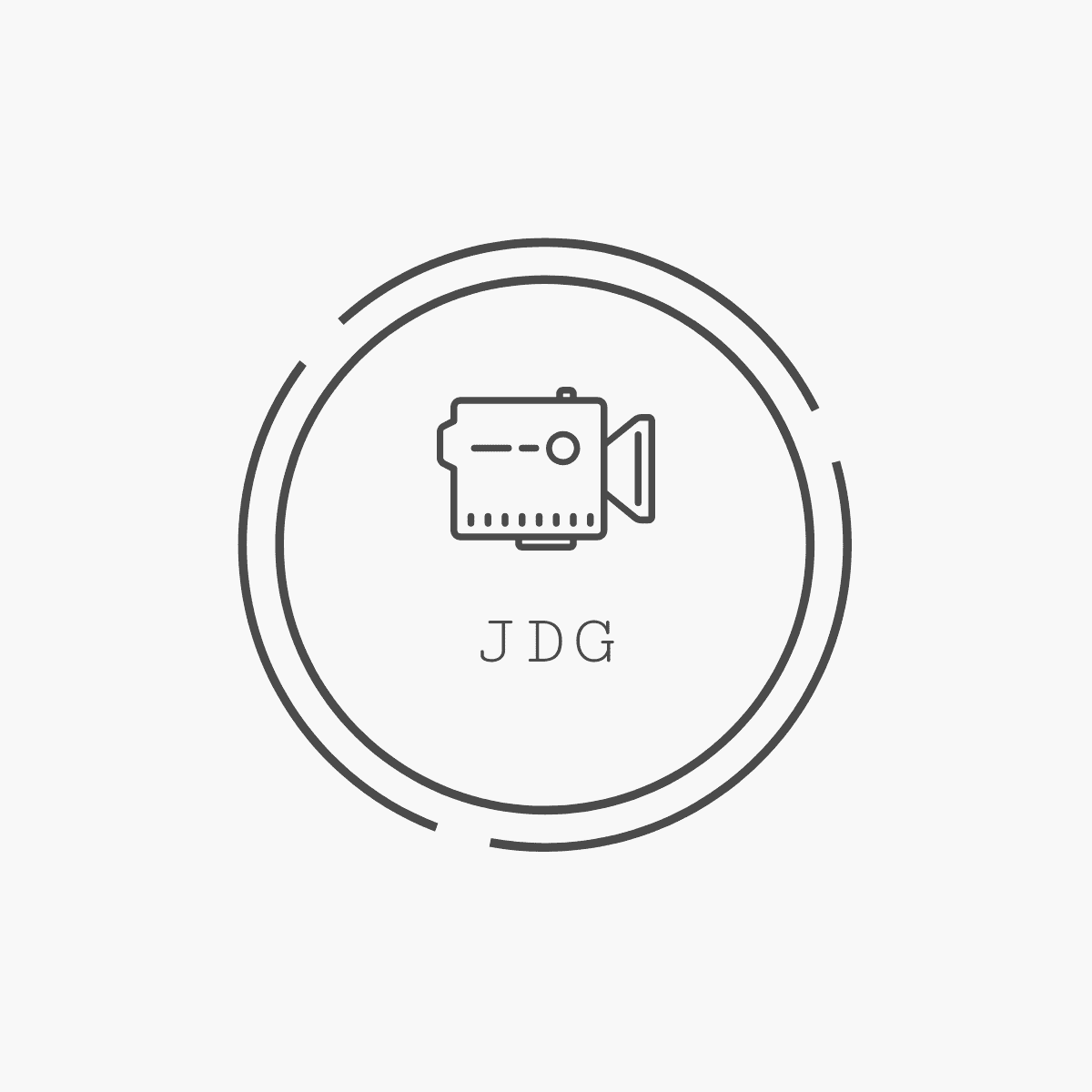 